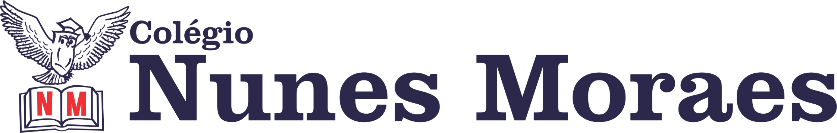 ►1ª AULA: 13h -13:55’    -   GRAMÁTICA     –   PROFESSOR  FLADIMIR CASTRO   CAPÍTULO 23: FIGURAS DE SINTAXE (PARTE 2)Passo 1 – Acessar a aula pelo link fornecido por whatsapp. Caso não consiga acessar a aula online, comunique-se com a coordenação. Assista à videoaula no link abaixo.https://youtu.be/9cc1NjIXnRYPasso 02 – Acompanhar a correção das páginas 53 e 54 questões de casa.Caso não consiga acessar a aula online, confira suas respostas pelo gabarito que a professor enviará para o whatsapp da turma. Anote suas dúvidas e fale com seu professor logo que for possível. Passo 03 – Fazer a atividade de classe:  questões 54 e 55 questões 6 a 10.*Envie foto das atividades resolvidas para LUIS COORDENADOR. Escreva a matéria, seu nome e seu número em cada página.Passo 04 – Correção da atividade de classe via WhatsApp.Será entregue aos alunos um gabarito comentado via WhatsApp referente a correção.►2ª AULA: 13:55’-14:50’   -   FÍSICA 2 - PROFESSOR  WALTER BARROS  CAPÍTULO 23:  FORÇA MAGNÉTICA (PARTE IV)  Passo 1 – Acesse  a aula online,  cujo link será enviado pelo professor. Acompanhar a resolução de questões fornecidas pelo professor. Caso não consiga acessar, comunique-se com a coordenação. Seu professor enviará imagem das questões que serão resolvidas por ele. Acompanhe a resolução e  faça suas anotações.Passo 2 – Atividade de classe: Copiar e resolver as questões fornecidas pelo professor. Caso não esteja na aula online, fique atento ao whatsapp da turma. Seu professor vai enviar as questões que você deverá responder. *Envie foto das atividades resolvidas para LUIS COORDENADOR. Escreva a matéria, seu nome e seu número em cada página.Passo 3 – Retire suas dúvidas no WhatsApp.  ►3ª AULA: 14:50’-15:45’   -   REDAÇÃO   –   PROFESSOR  FLADIMIR CASTRO     CAPÍTULO 24: TEXTO DE DIVULGAÇÃO CIENTÍFICA E VERBETE Passo 01 – Acessar a aula online. link enviado no início da aula.Passo 02 – Atividade de classe enviada via WhatsApp:  texto para resenha.Caso não consiga acessar a aula online, comunique-se com a coordenação. Assista à videoaula no link abaixo.https://www.youtube.com/watch?v=4NynGf-hqPA. Atividade de casa:  questão 1 ou 2 da página 28.►INTERVALO: 15:45’-16:10’   ►4ª AULA: 16:10’-17:05’ -  BIOLOGIA 1 - PROFESSOR  GONZAGA MARTINS CAPÍTULO 22: DIVISÃO DO TEMPO GEOLÓGICO Passo 1 – Realize a leitura da teoria proposta ao longo do capítulo (páginas 26 a 30).Passo 2 – Assista à videoaula no link abaixo. https://sastv.portalsas.com.br/#/channels/1/videos/6810Passo 3 – A partir da leitura e da videoaula, elabore um mapa mental ou  um resumo com as informações principais do capítulo. *Envie foto das atividades resolvidas para LUIS COORDENADOR. Escreva a matéria, seu nome e seu número em cada página. ►5ª AULA:   17:05’ – 18:00’   - GRAMÁTICA   –   PROFESSOR  FLADIMIR CASTRO   REVISÃO PARA AVALIAÇÃO GLOBAL 1 -  4ª ETAPAPasso 01 – Acessar a aula pelo link fornecido no início da aula. Passo 02 – Acompanhar a aula, que será focada em correção de questões para a avaliação. Caso não consiga acessar a aula online, comunique-se com a coordenação.  O professor  enviará um arquivo com as questões  e com um gabarito comentado sobre elas. Confira suas respostas. Se restarem dúvidas, fale com seu professor logo que possível.Você pode também começar a preparar-se para a avaliação. Siga o roteiro significativo. 29/10: GRAMÁTICACAPÍTULO 18: FUNÇÕES SINTÁTICAS DO PRONOME RELATIVO Conteúdos significativos:  Uso e função dos pronomes relativos - páginas 40 a 43 CAPÍTULO 19: ORAÇÕES SUBORDINADAS ADVERBIAIS Conteúdos significativos:  Classificação das orações e orações reduzidas:  páginas 54 a 59 CAPÍTULO 20: PONTUAÇÃO DO PERÍODO COMPOSTO Conteúdos significativos:  Uso da vírgula : páginas 4 a 8 